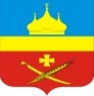 РоссияРостовская область Егорлыкский районАдминистрация Егорлыкского сельского поселенияРАСПОРЯЖЕНИЕ«19» сентября 2023 г                          № 111                                      ст. ЕгорлыкскаяОб утверждении перечня функций,осуществление которых связано  с коррупционными рисками и перечня должностей муниципальной службы, замещение которых связано с коррупционными рискамиВ соответствии с Федеральным законом от 6 октября 2003 года № 131-ФЗ «Об общих принципах организации местного самоуправления в Российской Федерации», Федеральным законом от 25 декабря 2008 года № 273-ФЗ «О противодействии коррупции», руководствуясь пунктом 11 части 2 статьи 34 Устава муниципального образования «Егорлыкское сельское поселение»:1. Утвердить  перечень функций, осуществление которых связано  с коррупционными рисками (Приложение № 1).2. Утвердить перечень  должностей муниципальной службы, замещение которых связано с коррупционными рисками  (Приложение № 2).3.   Контроль за выполнением постановления оставляю за собой.Глава АдминистрацииЕгорлыкского сельского поселения                                                                       И.И. ГулайРаспоряжение вносит:главный специалист по вопросам ПБ,защите от ЧС  и кадровой работеПриложение № 1к постановлению Администрации Егорлыкского сельского поселения   	от   19.09.2023  № 111 ПЕРЕЧЕНЬфункций, осуществление которых связано  с коррупционными рисками.1. Осуществление организационно-распорядительных и административно-хозяйственных функций;2.	Предоставление муниципальных услуг гражданам и организациям;3.  Осуществление  муниципального  контроля;4. Формирование и исполнение бюджета  Егорлыкского сельского поселения, осуществление контроля за его исполнением, составление и утверждение отчета об исполнении бюджета;5. Владение, пользование, распоряжение  муниципальным имуществом, находящимся в муниципальной собственности;6. Прием граждан на муниципальную службу, формирование кадрового резерва на замещение вакантных должностей муниципальной службы Администрации  Егорлыкского сельского  поселения; 7. Содействие в развитии сельскохозяйственного производства, создание условий для развития малого и среднего предпринимательства на территории  Егорлыкского сельского поселения;8. Осуществление деятельности по формированию конкурсной документации, размещение заказов на поставку товаров, выполнение работ и оказание услуг для муниципальных нужд, определение поставщиков (подрядчиков, исполнителей), заключение  муниципальных контрактов;9. Хранение и распределение материально-технических ресурсов;Приложение № 2к постановлению Администрации Егорлыкского сельского поселения   	от   19.09.2023  № 111 Переченьдолжностей муниципальной службы, замещение которых связано с коррупционными рискамиГлава  Администрации Егорлыкского сельского поселения Заместитель Главы Администрации Егорлыкского сельского поселенияГлавный бухгалтерВедущий специалист по правовой работе и взаимодействию с представительным органомГлавный специалист по вопросам ПБ, защите от ЧС  и кадровой работеВедущий специалист по организационной работе, учету населения и архивной работеЗаведующий сектором муниципального хозяйстваВедущий специалист сектора муниципального хозяйстваЗаведующий сектором экономики и финансовВедущий специалист сектора экономики и финансовЗаведующий  сектором имущественных и земельных отношенийВедущий специалист сектора имущественных и земельных отношений